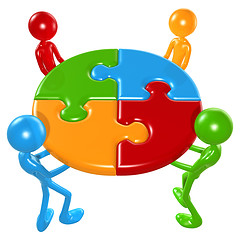 Medobčinska pobuda: Čezmejno e-sodelovanje v e-regijihttp://eRegion.eu/Initiative/Members  N o v i c e    marec  2016Vsebinahttp://eRegion.eu/Initiative/Periodical-ReportseRegions Think Tank Meeting 15. marca 2016 na Gradu Jable pri Ljubljani Sestanek tematske skupine Prehransko e-oskrbovanje 23. marca 2016 v Univerzitetnem kliničnem centru v Ljubljani Second Szentgotthárd-Monošter Seminar on Cooperation, April 11-12, 2016Prvi letni forum EU strategije za Jadransko-Jonsko regijo 12. in 13. maja 2016 v Dubrovniku6. konferenca e-regij 19. in 20. septembra 2016 v LjubljaniPovečanje vidljivosti (najdljivosti) Vaše organizacije prek portala eRegionNovi člani pobudeeRegions Think Tank Meeting 15. marca 2016 na Gradu Jable pri Ljubljani 15.3.2016 eRegions Think Tank Meeting, Castle Jable nr. Ljubljanahttp://eregion.eu/15-3-2016-eregions-think-tank-meeting-jable-castle-nr-ljubljanaSoorganizatorji sestanka so bili: Ministry of Foreign Affairs of the Republic of Slovenia, eRegions on the New eAmber and New eSilk Roads Think TankCenter for European Perspective - CEP.Na sestanku je bilo več kot 70 udeležencev iz naslednjih osemnajstih držav: Albanija, Bosna in Hercegovina, Črna gora, Češka, Egipt, Gruzija, Hrvaška, Japonska, Kitajska, Kosovo, Malezija, Poljska, Romunija, Slovaška, Slovenija, Turčija, Združene države Amerike, Zvezna republika Nemčija.Objavljene so naslednje sestavine sestanka:InvitationConcept Paper for the Think Tank MeetingProgramStatementParticipantsAttachments: Address by Ambassador of Georgia, Address by Ambassador of Poland & Presentation of Geopolitical Aspect, Georgia, Port of Koper, and Multi-Country Study.Sestanek tematske skupine Prehransko e-oskrbovanje23. marca 2016 v Univerzitetnem kliničnem centru v Ljubljani 23.3.2016 Thematic Group Food eProcurement Prototype Meeting in Ljubljanahttp://eregion.eu/23-3-2016-thematic-group-food-eprocurement-prototype-meeting-ljubljana-2 V razpravi so se izoblikovala naslednja načela izdelave prototipne e-rešitve: Rešitev je enostavna za uporabo.Prototipna e-rešitev je taka, kakršno rabi in si jo želi njen uporabnik, čeprav trenutni predpisi tega morda ne dopuščajo.V e-rešitvi so predvideni ročni postopki, ki uporabniku omogočajo, da se po svoji presoji prilagaja trenutnim razmeram.Papirne listine so nadomeščene z e-sporočili.Organizacija omogoča partnerski organizaciji vpogled v podatke, ki so povezani s skupnim nakupno-prodajnim procesom.Podatki so iz ene organizacije posredovani na način, da njihovo ponovno zajemanje v drugi organizaciji ni potrebno.Standardi in normativi so dostopni, poenoteni in uporabni v vseh sodelujočih organizacijah. Skupine, ki izdelujejo vsaka svoj prototip, sodelujejo in izmenjuje izkušnje.Prototipne e-rešitve bodo predstavljene strokovni javnosti.Oblikovan je bil predlog za izdelavo naslednjih prototipov (osnutek):University Hospital Food eProcurement PrototypeHospital Food eProcurement PrototypeKindergarten Food eProcurement PrototypeFarm Food eSupply PrototypeCooperative Food eSupply PrototypeV vsaki skupini za izdelavo prototipa bosta vsaj en proizvajalec/dobavitelj in vsaj en kupec hrane ter predstavnik IT podjetja, ki vzdržuje obstoječo e-rešitev. Želeni so dodatni predlogi prototipov, na primer Basic School, Elderly Home. Naslednji sestanek prototipnih skupin bo v Kliničnem centru v Ljubljani. Termin bo dogovorjen.Sprožene so priprave dveh panelov 6. konference e-regij (6th eRegions Conference 2016: Cross-border eSolutions & eServices Prototypes Development), ki bo 19. in 20. septembra v Ljubljani:Food eProcurement in the eRegionFood eSupply in the eRegion.Second Szentgotthárd-Monošter Seminar on Cooperation, April 11-12, 2016Seminar soorganizirajo: Central-European Service for Cross-Border Initiatives (CESCI), Budapest;Veleposlaništvo Slovenije v Budimpešti;Veleposlaništvo Madžarske v Ljubljani; Občina Szentgotthárd;Slovenian-Hungarian Business Association;Medobčinska pobuda: Čezmejno e-sodelovanje v e-regijah.Vabilo na Seminar in trenutni seznam udeležencev iz Slovenije sta objavljena na http://eregion.eu/11-4-2016-second-szentgotthard-monoster-seminar-cooperation-april-11-12 .Obvezna je prijava na http://www.cesci-net.eu/szentgotthard-nyito .Iz Slovenije bosta na Seminarju sodelovali dve tematski skupini:eMunicipalities Without Borders Mayors ConsortiumCoordinator: Mag. Miha Ješe, Mayor, Municipality of Škofja Loka, Slovenia & Coordinator, eMunicipalities Without Borders Mayors Consortium, Miha.Jese@SkofjaLoka.si ;Grammar eSchoolsCoordinator: Mr Darko Mali, Head, Research and Development Strategies Department, Institute of the Republic of Slovenia for Vocational Education and Training & eCoordinator, Cross-border Grammar eSchools Collaboration, Darko.Mali@CPI.si .Na seminarju bo predstavljen delujoči prototip poenotene spletne strani občine (v angleškem jeziku). Prototip je dosežek eMunicipality Without Borders Mayors Consortium (eComune senza confini, eGemeinde ohne Grenzen, eÖnkormányzat határok nélkül, eOpština bez granica, eObčina brez meja, http://eregion.eu/countries/slovenia/municipalities ).Spletna stran je namenjena podjetnikom, obiskovalcem in turistom iz drugih držav. Omogoča povezljivost na spletne strani manjših podjetij na teritoriju občine, ki so zainteresirana za čezmejno e-poslovanje. Prototip je rezultat sodelovanja občin v Sloveniji (Idrija, Murska Sobota, Ribnica, Škofja Loka), na Madžarskem (Lenti, Monošter) in v Italiji (Videm/Udine).Prvi letni forum EU strategije za Jadransko-Jonsko regijo12. in 13. maja 2016 v DubrovnikuVodenje prvega vsebinskega panela Reconciling conflicting  interests in a shared  maritime space je prevzela Slovenija. Dr. Mitja Bricelj, Ministrstvo za okolje, prostor in energijo Republike Slovenije je koordinator tematske usmerjevalne skupine 3 – okolje. Pri tem bo izpostavil, da Slovenija vidi veliko priložnost za okrepitev čezmejnega sodelovanja pri pripravi konkretnih projektov za vzpostavljanje in krepitev zelenih in modrih koridorjev v čezmejnih povodjih. Primera Soča, Vipava sta izjemno velik razvojni potencial zlasti po izgradnji CČN NG-Miren v povezavi z obalo in morjem. Vzpostavljanje zelenih in modrih koridorjev na čezmejni (Slovenija-Italija-Hrvaška) in makroregionalni ravni (EUSAIR-EUSALP-EUSDR) pomeni izvajanje ukrepov za izboljšanje ekološkega stanja, zmanjšanje poplavne ogroženosti ter razvojno priložnost za celovite ureditve za trajnostno rabo vodnih, obalnih in morskih virov. Tovrstne ureditve prinašajo večjo kakovost življenja, nova delovna mesta v lokalnem okolju (ribištvo, turizem, rekreacija) in s tem krepitev zelene in modre ekonomije. Slovenija ima dolgoletno tradicijo sodelovanja na tem področju s konkretnimi rezultati in dobrimi referencami  (ČN NG, oskrbe Gorice z  pitno vodo, upravljanje z varovanimi območji...). V novi finančni perspektivi je to priložnost za države in regije za skupni nastop za izvajanje projektov na makroregionalni ravni. V okviru Foruma bo potekalo tudi B2B srečanje v organizaciji Evropske komisije, Generalne direkcije za notranji trg, industrijo in podjetništvo. Na prvi letni forum Adriatic and Ionian Region (EUSAIR) se lahko prijavite na http://ec.europa.eu/regional_policy/index.cfm/en/conferences/adriatic-ionian/2016 . 6. konferenca e-regij 19. in 20. septembra 2016 v LjubljaniV teku so priprave programa konference 6th eRegions Conference 2016: Cross-border eSolutions & eServices Prototypes Development. Ljubljana, Slovenia, Monday-Tuesday, September 19-20, 2016, http://eRegion.eu/Conferences/DeRC-2016/derc-2016-Outline .Glede na povečan interes za čezmejne regije bo program konference v letu 2016 usmerjen v problematiko in priložnosti razvijanja  e-regij nasploh (http://eregion.eu/eregions/overview). Organizacijam v vseh čezmejnih regijah so skupne težave sodelovanja, saj izkušnje kažejo, da je sodelovati čez meje težko. Meja je veliko: med državami, med organizacijami in med strokami. Vsem regijam pa so skupne priložnosti povezanega izrabljanja e-tehnologij. Vabimo, da predložite problemsko zasnovan in akcijsko usmerjen panel, ali predlog prototipa; pri tem naj sodelujejo predstavniki organizacij iz najmanj treh držav. V zadnjih treh letih predstavljeni predlogi prototipov so objavljeni na http://eregion.eu/initiative/prototypes .Morda želite organizirati tematski sestanek skupine organizacij v Sloveniji, ki imajo skupni problem čezmejnega e-sodelovanja. Tak sestanek naj bi sprožili potrebne priprave za organiziranje kasnejšega mednarodnega sestanka, na katerega bi povabili tudi predstavnike organizacij iz sosednjih držav. Na njem naj bi razpravljali o intenziviranju obstoječega e-sodelovanja, sprožitvah novega sodelovanja, pripravi skupnega predloga EU projekta. Tak sestanek je lahko povezan s pripravami zadevnega panela za septembrsko konferenco e-regij.Povečanje vidljivosti (najdljivosti) Vaše organizacije prek portala eRegionEn izmed ciljev portala http://eRegion.eu je povečana vidljivost (najdljivost) organizacij, ki sodelujejo v pobudi.Vabimo, da presodite o interesu, da na spletni strani svoje organizacije objavite povezavo na portal eRegion. Povezavo na spletno stran svoje organizacije pa lahko omogočite prek različnih podstrani tega portala. Na primer:http://eregion.eu/initiative/membershttp://eregion.eu/countries/sloveniahttp://eregion.eu/countries/slovenia/municipalitieshttp://eregion.eu/countries/slovenia/eEnterprise%20Sloveniahttp://eregion.eu/countries/slovenia/governmenthttp://eregion.eu/countries/slovenia/schools-universitiesIzrabite priložnosti za povečanje vidljivosti (najdljivosti) svoje organizacije! Povečajte vidljivost e-Slovenije v e-regiji.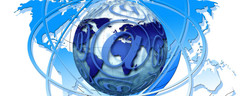 Novi člani pobudehttp://eregion.eu/initiative/members/companiesLuka Koper d.d., Port and Logistics SystemSuzana Zornada-Vrabec, Sales and Marketing Departmenthttp://eregion.eu/initiative/members/diplomatsEmbassy of the Republic of Slovenia in Roma, ItalyH. E. Mr Bogdan Benko, AmbassadorEmbassy of the Republic of Albania in Ljubljana, SloveniaH. E. Mr Pëllumb Qazimi, Ambassadorhttp://eregion.eu/initiative/members/institutesSlovenian Migration InstituteMartina Bofulin, Ph.D., Researcherhttp://eregion.eu/initiative/members/grammar-schoolsFirst High School in CeljeDr. Anton Šepetavc, PrincipalMatej Zdovc, Informatics InstructorMurska Sobota Grammar SchoolRoman Činč, PrincipalRomana Vogrinčič, Informatics Instructorhttp://eregion.eu/initiative/members/universitiesUniversity of Ljubljana, Faculty of EconomicsMatevž Rašković, Ph.D., Assistant Professor & Confucius Institute LjubljanaVisiting Scholar, Shanghai University of International Business & Economics (SUIBE), ChinaThe Third Age University of Slovenia Italian Language ClassKatarina Koren, TeacherJože GričarAlenka KorenčanSalomon NeümannPrimož Urgl History ClassAna Jevševar, TeacherNovim članom pobude izrekamo dobrodošlico in želimo uspešno sodelovanje!Z lepimi pozdravi, Jože Gričar, programski koordinator, Gricar@FOV.Uni-Mb.si